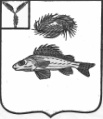 АДМИНИСТРАЦИЯДЕКАБРИСТСКОГО МУНИЦИПАЛЬНОГО ОБРАЗОВАНИЯЕРШОВСКОГО РАЙОНА САРАТОВСКОЙ ОБЛАСТИПОСТАНОВЛЕНИЕот 23 декабря 2015 года									№ 52«Об отмене постановления администрацииДекабристского МО от 24.07.2012 г. № 44/1«Об утверждении административного регламентаадминистрации Декабристского муниципальногообразования по предоставлению муниципальнойуслуги «Признание жилого помещениянепригодным для проживания»»На основании протеста прокуратуры Ершовского района от 16.11.2015 г. № 49-2015ПОСТАНОВЛЯЕТ:Постановление администрации Декабристского МО от 24.07.2012 г. № 44/1 «Об утверждении административного регламента администрации Декабристского муниципального образования по предоставлению муниципальной услуги «Признание жилого помещения непригодным для проживания»» - отменить.Данное постановление подлежит обнародованию и опубликованию в сети Интернет на официальном сайте Декабристского муниципального образования Ершовского района Саратовской области.Контроль за исполнением настоящего постановления оставляю за собой.Постановление вступает в силу с момента опубликования. Глава администрацииДекабристского МО							В.А. Андрущенко